17.06.2022Квест-игра «Найди клад»1.Квест-игра «Найди клад»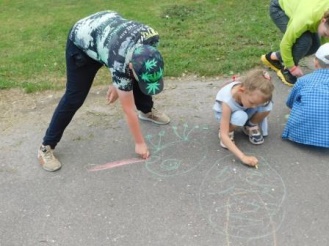 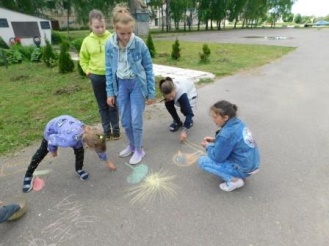 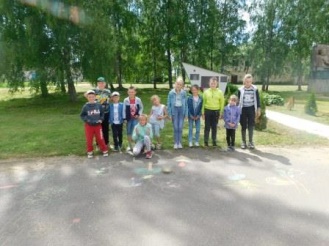 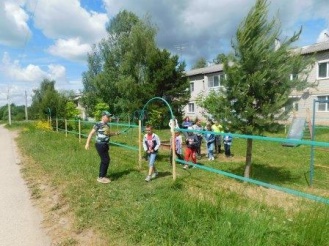 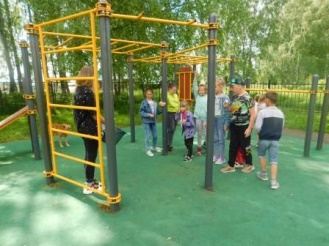 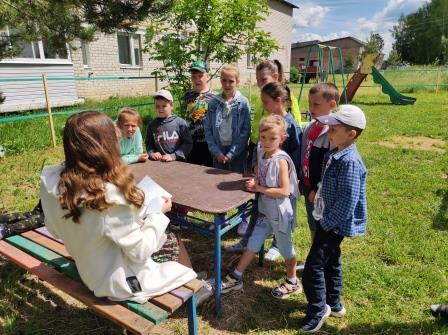 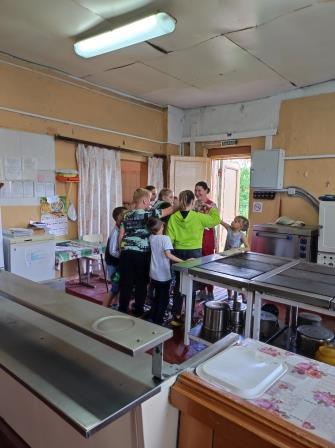 